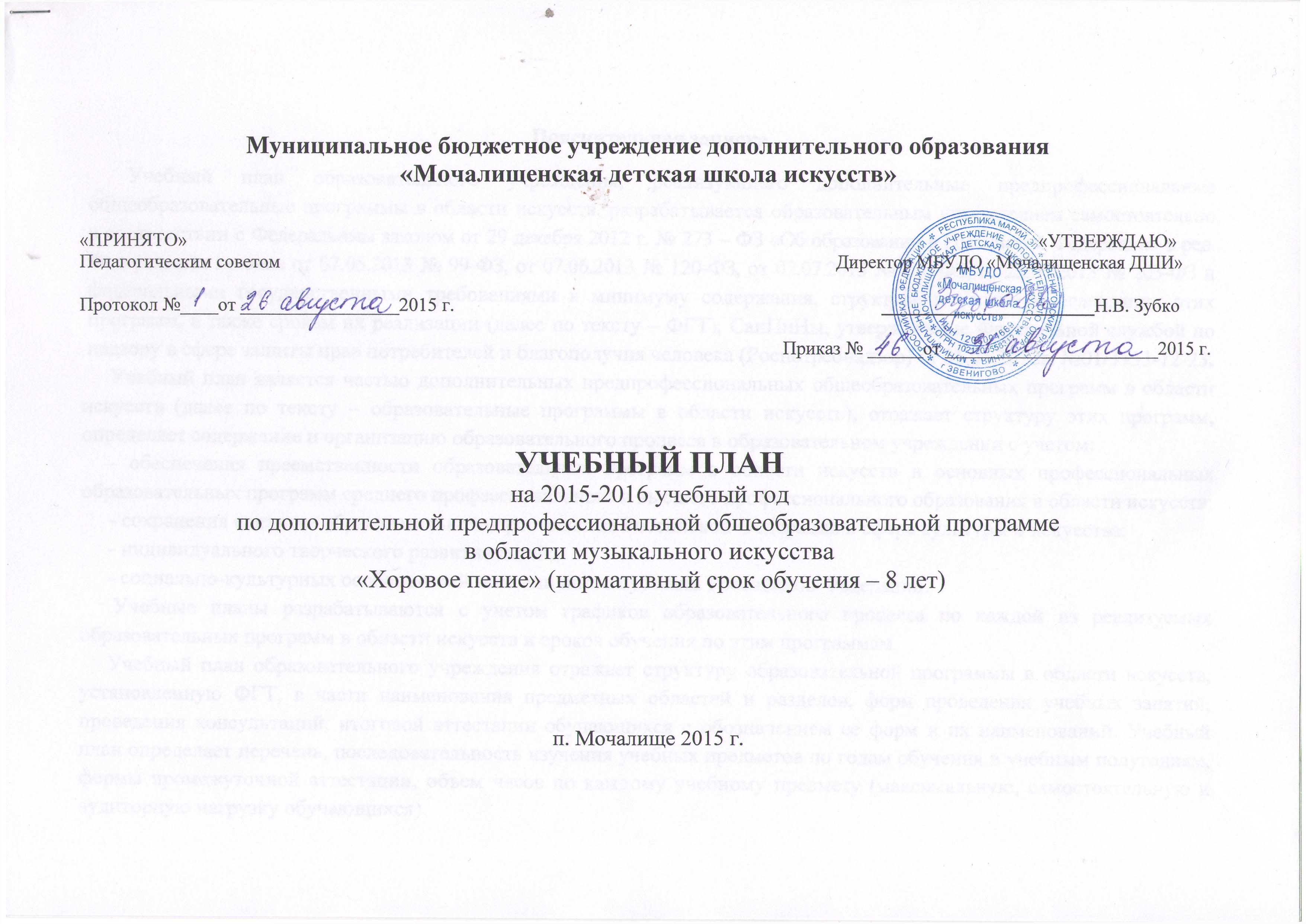 Пояснительная записка.Учебный план образовательного учреждения, реализующего дополнительные предпрофессиональные общеобразовательные программы в области искусств, разрабатывается образовательным учреждением самостоятельно в соответствии с Федеральным законом от 29 декабря . № 273 – ФЗ «Об образовании в Российской Федерации» в ред. Федеральных законов от 07.05.2013 № 99-ФЗ, от 07.06.2013 № 120-ФЗ, от 02.07.2013 № 170-ФЗ, от 23.07.2013 № 203-ФЗ и федеральными государственными требованиями к минимуму содержания, структуре и условиям реализации этих программ, а также срокам их реализации (далее по тексту – ФГТ), СанПиНы, утвержденные Федеральной службой по надзору в сфере защиты прав потребителей и благополучия человека (Роспотребнадзор) от 05.04.2012г. №01/3533-12-23.Учебный план является частью дополнительных предпрофессиональных общеобразовательных программ в области искусств (далее по тексту – образовательные программы в области искусств), отражает структуру этих программ, определяет содержание и организацию образовательного процесса в образовательном учреждении с учетом:- обеспечения преемственности образовательных программ в области искусств и основных профессиональных образовательных программ среднего профессионального и высшего профессионального образования в области искусств;- сохранения единства образовательного пространства Российской Федерации в сфере культуры и искусства; - индивидуального творческого развития детей;- социально-культурных особенностей того или иного субъекта Российской Федерации. Учебные планы разрабатываются с учетом графиков образовательного процесса по каждой из реализуемых образовательных программ в области искусств и сроков обучения по этим программам. Учебный план образовательного учреждения отражает структуру образовательной программы в области искусств, установленную ФГТ, в части наименования предметных областей и разделов, форм проведения учебных занятий, проведения консультаций, итоговой аттестации обучающихся с обозначением ее форм и их наименований. Учебный план определяет перечень, последовательность изучения учебных предметов по годам обучения и учебным полугодиям, формы промежуточной аттестации, объем часов по каждому учебному предмету (максимальную, самостоятельную и аудиторную нагрузку обучающихся).Учебный план реализуется по утвержденному на 2015-2016 учебный год расписанию занятий.Продолжительность учебного года Учреждения соответствует продолжительности учебного периода общеобразовательных учреждений муниципального образования «Звениговский муниципальный район».Продолжительность учебной недели 6 дней.Основной формой организации учебно-воспитательного процесса в Учреждении является урок, продолжительностью 30 минут.Возраст поступающих в Учреждение со сроком обучения 8 лет – от 6,6 до 9 лет.План обсуждается и принимается Педагогическим Советом и утверждается директором Учреждения.Дополнительная предпрофессиональная общеобразовательная программав области музыкального искусства «Хоровое пение» (нормативный срок обучения – 8 лет)Количественный состав группы второго класса – 2 человека.В колонках 8 и 9 цифрой указываются полугодия, в которых проводится промежуточная аттестация обучающихся.По учебному предмету «Хор» и консультациям «Сводный хор» предусматриваются аудиторные часы для концертмейстера не менее 100% от объема аудиторного времени по данному предмету.Консультации проводятся с целью подготовки обучающихся к контрольным урокам, зачетам, экзаменам, творческим конкурсам и другим мероприятиям по усмотрению учебного заведения. Консультации могут проводиться рассредоточено или в счет учебного времени. В случае, если консультации проводятся рассредоточено, резерв учебного времени используется на самостоятельную работу обучающихся и методическую работу преподавателей. Резерв учебного времени можно использовать как перед промежуточной (экзаменационной) аттестацией, так и после ее окончания с целью обеспечения самостоятельной работой обучающихся на период летних каникул.Учебный план по дополнительной предпрофессиональной образовательной программе в области музыкального искусства «Хоровое пение» содержит 2 предметные области:«Музыкальное исполнительство» – ПО.01.  «Теория и история музыки» – ПО.02. Учебный план включает обязательный набор предметов, соответствующий реальным стандартами обеспечивается образовательными программами: - программа по учебному предмету ПО.01.УП.01.ХОР ДПОП в области музыкального искусства «Хоровое пение» в МБУДО «Мочалищенская ДШИ», .- программа по учебному предмету ПО.01.УП.02.ФОРТЕПИАНО ДПОП в области музыкального искусства «Хоровое пение» в МБУДО «Мочалищенская ДШИ», .- программа по учебному предмету ПО.02.УП.01.СОЛЬФЕДЖИО ДПОП в области музыкального искусства «Хоровое пение» в МБУДО «Мочалищенская ДШИ», .- программа по учебному предмету ПО.02.УП.02.СЛУШАНИЕ МУЗЫКИ ДПОП в области музыкального искусства «Хоровое пение» в МБУДО «Мочалищенская ДШИ», .Учебный план вариативной части содержит 1 предмет:- «Сольфеджио»  и обеспечивается образовательной программой:- программа по учебному предмету ПО.02.УП.01.СОЛЬФЕДЖИО ДПОП в области музыкального искусства «Хоровое пение» в МБУДО «Мочалищенская ДШИ», .Индекс предметных областей, разделов  и учебных предметовНаименование частей, предметных областей, учебных предметовМаксимальная учебная нагрузкаСамост.работаАудиторные занятия(в часах)Аудиторные занятия(в часах)Аудиторные занятия(в часах)Аудиторные занятия(в часах)Промежуточная аттестация(по учебным полугодиям)2)Промежуточная аттестация(по учебным полугодиям)2)Промежуточная аттестация(по учебным полугодиям)2)Распределение по годам обученияИндекс предметных областей, разделов  и учебных предметовНаименование частей, предметных областей, учебных предметов Трудоемкость в часах Трудоемкость в часахГрупповые занятияМелкогрупповые занятияМелкогрупповые занятияИндивидуальные занятияЗачеты, контрольные уроки Экзамены Экзамены 2-й  класс1234566789910Структура и объем ОП443-462214,5-231228,5-231228,5-231228,5-231228,5-231Количество недель аудиторных занятийСтруктура и объем ОП443-462214,5-231228,5-231228,5-231228,5-231228,5-23133Обязательная часть443214,5228,5228,5228,5228,5Недельная нагрузка в часахПО.01.Музыкальное исполнительство264132132132132132ПО.01.УП.01Хор1323399---4--3ПО.01.УП.02Фортепиано13299--33333,4--1ПО.02.Теория и история музыки16582,582,582,582,582,5ПО.02.УП.01Сольфеджио115,566-49,5--3,4--1,5ПО.02.УП.02Слушание музыки 49,516,5-33-----1Аудиторная нагрузка по двум предметным областям:Аудиторная нагрузка по двум предметным областям:214,5214,5214,5214,56,5Максимальная нагрузка по двум предметным областям:Максимальная нагрузка по двум предметным областям:429214,5214,5214,5214,5214,5Количество контрольных уроков, зачетов, экзаменов по двум предметным областям:Количество контрольных уроков, зачетов, экзаменов по двум предметным областям:5--В.00.Вариативная часть3316,516,516,516,516,5В.01.УП.01Сольфеджио3316,5-16,5--3,40,5Всего аудиторная нагрузка с учетом вариативной части:Всего аудиторная нагрузка с учетом вариативной части:231231231231Всего максимальная нагрузка с учетом вариативной части:Всего максимальная нагрузка с учетом вариативной части:462231Всего количество контрольных уроков, зачетов, экзаменов:Всего количество контрольных уроков, зачетов, экзаменов:7К.03.00.Консультации14-14141414Годовая нагрузка в часах К.03.01.Сводный хор12---12К.03.02.Сольфеджио-2--2А.04.00.АттестацияГодовой объем в неделяхГодовой объем в неделяхГодовой объем в неделяхГодовой объем в неделяхГодовой объем в неделяхГодовой объем в неделяхГодовой объем в неделяхГодовой объем в неделяхГодовой объем в неделяхГодовой объем в неделяхПА.04.01.Промежуточная (экзаменационная)11Резерв учебного времениРезерв учебного времени21